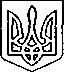 Щасливцевська  сільська  радаВиконавчий  комітетРІШЕННЯ21.03.2019 р.				№ 38Про можливість розміщеннятимчасових споруд для провадженняпідприємницької діяльностіРозглянувши заяви суб’єктів підприємницької діяльності щодо можливості розміщення тимчасових споруд для провадження підприємницької діяльності та надані документи, керуючись ст. 28, п.4 Закону України «Про регулювання містобудівної діяльності», ст.30, 31 Закону України «Про місцеве самоврядування в Україні», ВИРІШИВ: 1. Погодити розміщення тимчасових споруд терміном до 31 грудня 2019 року:1.1. ФОП *** на розміщення тимчасової споруди для провадження підприємницької діяльності розміром 3,5х2,0м за адресою: по вул. Азовській (ліворуч від основного входу в б/в «***»), в с. Генічеська Гірка Генічеського району Херсонської області.1.2. ФОП *** на розміщення стаціонарної тимчасової споруди для провадження підприємницької діяльності (торгівельний павільйон з прилавком) розміром 7,2х2,5 м за адресою: вул. Азовська, біля входу б/в «***» в с. Генічеська Гірка Генічеського району Херсонської області.1.3. ФОП *** на розміщення тимчасової споруди для провадження підприємницької діяльності (кафе-бару) з літнім майданчиком площею 30 м2 за адресою: вул. Миру, *** в с. Щасливцеве Генічеського району Херсонської області.1.4. ФОП *** на розміщення двох тимчасових споруд для провадження підприємницької діяльності (павільйонів з розміщенням в них бару) розмірами 3,05х4,05м та 3,5х4,0м за адресою: на території б/в «***» (територія Щасливцевської сільської ради) в с. Генічеська Гірка Генічеського району Херсонської області.1.5. *** на розміщення тимчасової споруди для провадження підприємницької діяльності (павільйону з літнім майданчиком) кайт школа площею 18 м2 та площею навісу 54м2 за адресою: за межами села Генічеська Гірка, на території Щасливцевської сільської ради (за ***) Генічеського району Херсонської області.1.6. *** на розміщення групи тимчасових споруд (2шт) з літнім майданчиком для провадження підприємницької діяльності площами 27,6м2 та 9м2 за адресою: вул. Набережна, *** в с. Щасливцеве Генічеського району Херсонської області2. Заявникам: -звернутись до відділу містобудування та архітектури сільської ради для розробки, проектування та затвердження паспорту прив’язки тимчасових споруд;-після затвердження паспортів прив’язки, встановлення тимчасових споруд та розміщення біля тимчасової споруди 4 урн або контейнерів для ТПВ звернутись до відділу містобудування та архітектури сільської ради з відповідною заявою щодо підтвердження відповідності паспорту прив’язки встановленим тимчасової споруди.3.Контроль за виконанням рішення покласти на в.о. начальника відділу містобудування та архітектури – головного архітектора Щасливцевської сільської ради Борідко М.В.Сільський голова								В.ПЛОХУШКО